¿QUÉ SON LAS EFEMÉRIDES?1) Conversamos: ¿En qué piensan al escuchar la palabra efeméride?Escuchamos, comentamos.Vamos aproximando al significado a medida que los alumnos vayan respondiendo.2) Escribe en tu carpeta:EFEMÉRIDE: Es un acontecimiento o evento que se sucede en una determinada fecha calendario como ser: el triunfo de alguna batalla, el nacimiento de un prócer de la patria o de cualquier otra personalidad destacada en el ámbito de la cultura, la ciencia o la política, o alguna decisión política trascendental para una Nación.Asimismo a la conmemoración de los aniversarios de los eventos anteriormente mencionados se los conoce como efemérides.8 DE MARZO DÍA INTERNACIONAL DE LA MUJER1) Lee y pega la siguiente COPIA en tu carpeta.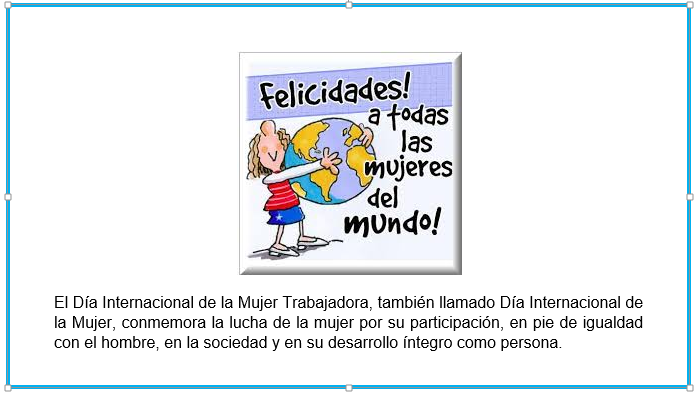 2) Realiza una tarjeta con frases de cariño para homenajear a una mujer especial en tu vida.